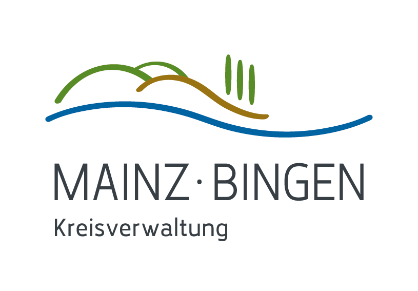 Erklärung zur Direktzahlung von Leistungen zur Sicherstellung des Lebensunterhaltes:Mehrbedarf für Mittagessen nach § 42 b SGB XIIIch mache von meinem Wunsch- und Wahlrecht nach § 9 Abs. 2 S. 1 SGB XII Gebrauch und erkläre mich damit einverstanden, dass die mir zustehenden Leistungen nach § 42 b SGB XII für die Aufwendungen für die Mittagsverpflegung in der Werkstatt für behinderte Menschen bzw. anderer Einrichtung direkt an Bezeichnung des Leistungserbringers__________________________________________________________________________________Bankverbindung (IBAN und BIC)__________________________________________________________________________________(Verwendungszweck)überwiesen werden.  Ja	   NeinIch bin damit einverstanden, dass eine Weitergabe meiner personenbezogenen Daten sowie eine direkte Kommunikation mit meinem jeweiligen Leistungserbringer bzw. Vertragspartner (telefonisch, schriftlich durch Übersendung von Unterlagen auch per Fax) erfolgen darf.  Ja	   NeinIch habe das Recht, diese Einwilligungserklärung jederzeit für die Zukunft zu widerrufen. Der Widerruf kann postalisch, per E-Mail oder per Fax erfolgen.__________________________________________________________________________________Ort, Datum 	Unterschriften:	Leistungsberechtigter und/oder rechtlicher Betreuer/rechtliche Betreuerin 